§3181.  Appeals1.   A person who is denied aid, or who is not satisfied with the amount of aid allotted to the person, or is aggrieved by a decision of the department made under this chapter, or whose application is not acted upon with reasonable promptness, has the right of appeal to the commissioner, who shall provide the appellant with reasonable notice and opportunity for a fair hearing. The commissioner or a member of the department designated and authorized by the commissioner shall hear all evidence pertinent to the matter at issue and render a decision thereon within a reasonable period after the date of the hearing. The hearing must conform to the procedures detailed herein. Review of any action or failure to act under this chapter must be pursuant to Title 5, chapter 375, subchapter 7.[RR 2021, c. 2, Pt. B, §162 (COR).]2.   Any action relative to the grant, denial, reduction, suspension or termination of aid provided under this chapter must be communicated to the applicant or recipient in writing and shall include the specific reason or reasons for such action and shall state that the person affected has a right to a hearing.[PL 1973, c. 790, §2 (NEW).]SECTION HISTORYPL 1973, c. 790, §2 (NEW). PL 1977, c. 594 (AMD). PL 1977, c. 694, §368 (AMD). RR 2021, c. 2, Pt. B, §162 (COR). The State of Maine claims a copyright in its codified statutes. If you intend to republish this material, we require that you include the following disclaimer in your publication:All copyrights and other rights to statutory text are reserved by the State of Maine. The text included in this publication reflects changes made through the First Regular and First Special Session of the 131st Maine Legislature and is current through November 1, 2023
                    . The text is subject to change without notice. It is a version that has not been officially certified by the Secretary of State. Refer to the Maine Revised Statutes Annotated and supplements for certified text.
                The Office of the Revisor of Statutes also requests that you send us one copy of any statutory publication you may produce. Our goal is not to restrict publishing activity, but to keep track of who is publishing what, to identify any needless duplication and to preserve the State's copyright rights.PLEASE NOTE: The Revisor's Office cannot perform research for or provide legal advice or interpretation of Maine law to the public. If you need legal assistance, please contact a qualified attorney.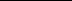 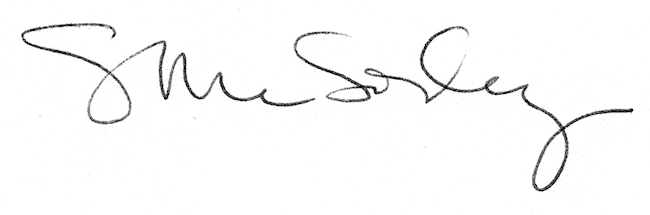 